Bursa Hungarica Felsőoktatási Önkormányzati 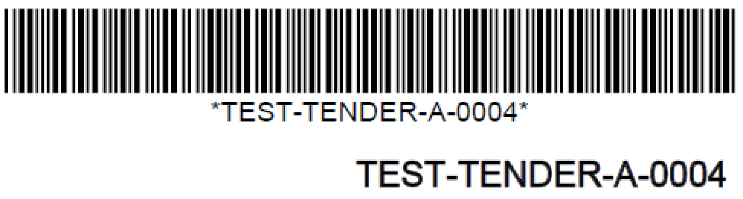 Ösztöndíjpályázat2021"B"típusú pályázati űrlap2021/2022., 2022/2023. és 2023/2024. tanévre vonatkozóanKérjük, hogy a kinyomtatott pályázati űrlapot a szükséges mellékletekkel a lakóhely szerinti települési önkormányzatnál 2020. november 5-ig szíveskedjen benyújtani egy eredeti, aláírt példányban.Alapadatok:Önkormányzat neve:Vezetéknév:Keresztnév:Adóazonosító jel:Születési hely:Születési idő:Anyja születési neve:Lakóhely:E-mail cím:Telefonszám:Szociális adatok –központi:A pályázóval egy háztartásban élők egy főre eső havi nettó jövedelme:_____________Ft További jellemző adatok a pályázó szociális rászorultságának igazolására:A pályázó házas: igen / nemA pályázó gyermeket nevel: igen / nem Gyermekeinek száma: ______ főA pályázó önfenntartó: igen / nemA pályázó eltartott: igen / nemA pályázóval egyháztartásban élő eltartottak száma:______ főA pályázó szülei elváltak: igen / nemA pályázó szülei különváltak: igen / nemA pályázó szülője gyermekét/gyermekeit egyedül neveli: igen / nemA pályázó árva: igen / nem A pályázó félárva: igen / nem A pályázó gyámolt: igen / nemA pályázó gyermekvédelmi szakellátásban részesülő: igen / nemA pályázó gyermekvédelmi szakellátásának minősége: (ideiglenesen elhelyezett, nevelésbe vett utógondozói ellátott)A pályázó fogyatékossággal élő: igen / nemA fogyatékosság megnevezése, mértéke: ______ A pályázóval egy háztartásban élők körében tartósan beteg vagy rokkant: van / nincs A pályázóval egy háztartásban élők körében munkanélküli: van / nincsHa igen, akkor a munkanélküliek száma: ____ főA pályázó által a szociális rászorultság igazolására fontosnak tartott körülmények: Szociális adatok –kiegészítő...A kitöltött pályázati űrlap csak a pályázati felhívásban közzétett kötelező mellékletek együttes benyújtásával érvényes. Jelen űrlaphoz csatolt mellékletek száma:........ db.NyilatkozatokBüntetőjogi felelősségem tudatában kijelentem, hogy az EPER-Bursa rendszerben rögzített, a pályázati űrlapon és mellékleteiben az általam feltüntetett adatok a valóságnak megfelelnek. Tudomásul veszem, hogy amennyiben a pályázati űrlapon és mellékleteiben nem a valóságnak megfelelő adatokat tüntetek fel, úgy a Bursa Hungarica Ösztöndíjrendszerből pályázatom kizárható, a megítélt támogatás visszavonható. Büntetőjogi felelősségem tudatában kijelentem, hogy a pályázati űrlap benyújtásakor felsőoktatási intézménybe még nem nyertem felvételt.Tudomásul veszem, hogy a Támogatáskezelő, az önkormányzatok és a felsőoktatási intézmény a pályázati dokumentációba foglalt személyes adataimat az ösztöndíjpályázat lebonyolítása és a támogatásra való jogosultság ellenőrzése céljából az ösztöndíj támogatás ideje alatt kezelheti a természetes személyeknek a személyes adatok kezelése tekintetében történő védelméről és az ilyen adatok szabad áramlásáról, valamint a 95/46/EK irányelvhatályon kívül helyezéséről szóló az Európai Parlament és a Tanács (EU) 2016/679 rendeletében (továbbiakban: GDPR)foglaltak szerint. Nyilatkozom továbbá, hogy az Emberi Erőforrás Támogatáskezelő Adatkezelési tájékoztatójában foglalt rendelkezéseket megismertem, azokat elfogadom.Büntetőjogi felelősségem tudatában kijelentem, hogy a 2021. évi „B” típusú pályázati kiírást megismertem, megértettem és az abban foglaltakat magamra nézve kötelezőnek elismerem.Kelt.:...............................................................................................pályázó aláírása.........................................aláíró neve nyomtatott nagybetűvelAlulírott, mint a 18. életévét még be nem töltött pályázó törvényes képviselője a fenti nyilatkozatban meghatározott adatkezelés feltételeit megismertem és tudomásul vettem.Kelt.:...............................................................................................törvényes képviselő aláírása.......................................aláíró neve nyomtatott nagybetűvel